П О Л О Ж Е Н И Ео математической олимпиаде «Открытое первенство 17 школы» для учащихся 4 – 6 классов в 2017-2018 учебном годуЕжегодная   открытая  математическая  олимпиада  проводится  на  базе  Муниципального бюджетного общеобразовательного  учреждения средняя общеобразовательная школа с углубленным изучением математики № 171.Общие положенияНастоящее  Положение  определяет  статус,  цели  и  задачи  математической  олимпиады «Открытое первенство 17 школы»и порядок её проведения.1.1.   Основными целями и задачами олимпиады являются:- повышение интереса школьников к занятиям математикой;-  более раннее привлечение математически одаренных учащихся к занятиям математикой и развитию у них мотивации к изучению математики;-  создание  для  учащихся  возможности  увидеть  перспективы  получения  достойного образования;1.3. Олимпиада проводится Муниципальным бюджетным общеобразовательным  учреждением средняя общеобразовательная школа с углубленным изучением математики № 17  при участии ТВЕРСКОЙ РЕГИОНАЛЬНОЙ ОБЩЕСТВЕННОЙ ОРГАНИЗАЦИИ  «АССОЦИАЦИЯ УЧИТЕЛЕЙ И ПРЕПОДАВАТЕЛЕЙ МАТЕМАТИКИ ТВЕРСКОЙ ОБЛАСТИ», математического факультета Тверского Государственного Университета.2. Руководство и методическое обеспечение2.1. Общее руководство олимпиадой осуществляет Методическое объединение учителей математики Муниципального бюджетного общеобразовательного  учреждения средняя общеобразовательная школа с углубленным изучением математики № 17 совместно с математическим факультетом Тверского Государственного Университета.2.2.  Задания  для  Олимпиады  разрабатываются  и  подбираются  методическим объединением  учителей  математики  Муниципального бюджетного общеобразовательного  учреждения средняя общеобразовательная школа с углубленным изучением математики № 17 совместно с математическим факультетом Тверского Государственного Университета.2.3.Предметное жюри:-  проводит  проверку  письменных  работ  участников  олимпиады,   оценивает  результаты; - определяет победителей и распределяет призовые места;- размещает образцы решений олимпиадных  заданий на сайте школы.3. Участники олимпиады3.1. В математической олимпиаде может принять участие любой учащийся г. Твери, Тверской области и других регионов России.3.2. В олимпиаде по математике может принять участие любой школьник с 4 по 6 класс. 4. Порядок организации и проведения олимпиады4.1.Олимпиада проводится  по направлению:   Математика (логика и теория множеств,  алгебра и арифметика, комбинаторика, геометрия).4.2 . Олимпиада проводится в 2 этапа: первый – заочный, второй – очный.4.3. Дата проведения заочного этапа:24 декабря 2017года.4.4.Дата проведения очного этапа:11 марта 2018 года.4.5. Информация об олимпиаде, сроках проведения, порядке участия в ней,  победителях и призерах является открытой и публикуется на сайте школы http:http://www.school.tver.ru/school/17.4.6.  Задания  для  участников  заочной  олимпиады   размещаются  на  сайте  школы http://www.school.tver.ru/school/17в 9 часов 30 минут 24 декабря 2017года.4.7. Решения олимпиады публикуются  на сайте школы http://www.school.tver.ru/school/17после окончания олимпиады.4.8. Результаты олимпиады размещаются на сайте школы  http://www.school.tver.ru/school/17не позднее 1 февраля 2018 года.5. Порядок участия в заочном этапе и порядок оформления работ5.1.Для участия в заочном этапе олимпиаде необходимо:  24 декабря 2017года до 17.00 отправить в оргкомитет олимпиады работу в электронном виде.5.2. Выполнение работ заочного этапа должно производиться в присутствии ответственных лиц, которыми могут быть родители, учителя, а также представители администрации образовательных организаций (школ, учреждений дополнительного образования и др.). Ответственные лица обеспечивают честное и самостоятельное выполнение работы участниками предварительного этапа и подтверждают это подписью на первом листе работы.5.3. Работы в электронном виде  следует отправлять по адресу  assmathtver@gmail.com, указав в теме сообщения: Ф.И. участника и номер класса(например,Петров Иван, 5 КЛАСС).  Работа должна быть представлена в одном текстовом файле, в одном из  указанных форматов  –doc, pdf, docx (в других форматах работы не проверяются).  Работа должна быть легко читаема. Фамилия и имя должны быть написаны печатными буквами.  Внутри  файла,  в  заглавии,  необходимо  указать  следующие  сведения  об участнике:ФИО участника,класс,полное правильное название образовательного учреждения,ФИО учителя математики (наставника),Населенный пункт,контактный электронный адрес,телефон для связи,подпись ответственного лица, расшифровка подписи.(Образец.Петров Иван Сергеевич5 классМБОУ ТР СОШ №2 учитель математики: Калинина Светлана ЮрьевнаТверская область, г. Торопецqwerty@mail.ru+79154554555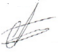 Петров Сергей Александрович (отец)5.4. НЕ РАССМАТРИВАЮТСЯ:Работы, не соответствующие настоящим требованиям  оформленияРаботы, решенные за другой класс (более высокой или более низкой ступени) Решение, представленное прямо на бланке с заданиемОтветы к задачам без решенияРаботы, отправленные позднее 17.00 часов 24 декабря 2017года.5.5. Регистрация на заочный этап не требуется.5.6. Учащиеся 4-6 классов, ставшие победителями и призерами заочного этапа приглашаются на очный этап.5.7. Учащиеся,  которые  имеют  право  принять  участие  в  очном  этапе,  должны  подать заявку до 1 марта 2018 года по адресу:  assmathtver@gmail.com.  В заявке указать фамилию, имя, класс, школу, место в заочном этапе.5.8. Награждение Дипломами за заочный этап олимпиады НЕ ПРЕДУСМАТРИВАЕТСЯ .6. Порядок участия в очном этапе6.1. К участию в очном этапе допускаются:Учащиеся 4-6 классов  -  победители и призеры заочного этапа (24.12.2017 г.), подавшие заявку о регистрации на очную олимпиаду по адресу assmathtver@gmail.com.Победители и призёры очного тура олимпиады «Открытое первенство 17 школы» 2016-2017 учебного года, подавшие заявку о регистрации на очную олимпиаду по адресу assmathtver@gmail.com.6.2. В случае неявки  на очный тур олимпиады дополнительная возможность участия не предусматривается.7. Критерии оцениванияработ7.1. Оценка олимпиадных работ осуществляется в соответствии с критериями оценивания, утвержденными методическим советом олимпиады.По результатам проверки решения каждой задачи выставляется оценка от 0 до 7 баллов.Краткое описание принципов выставления баллов следующее:7.2. Оценкой всей работы является сумма баллов за решения всех задач соответствующих классу, в котором учится участник. 7.3.Апелляция по итогам проверки, а также демонстрация работ и разбор решений не предусмотрены.7.4. Результат участника может быть аннулирован, если методическим советом будет установлено, что его работа имеет признакинесамостоятельного выполнения. Апелляция на такое решение методического совета не принимается.8. Подведение итогов и награждение победителей8.1. Победителями считаются участники, занявшие 1 место в ОЧНОМ этапе олимпиады.8.2. Призерами считаются участники, занявшие 2 и 3 места в ОЧНОМ этапе олимпиады.8.3.  Информация  о  победителях  и  призерах  ОЧНОГО  этапа  олимпиады  размещается  на сайте  http://www.school.tver.ru/school/17не позднее  2-х  недель  после  проведения  очного   тура.8.4 .Победители и призеры ОЧНОГО этапа олимпиады награждаются  Дипломами.Верное решение задачи7 балловВерное решение задачи, имеются незначительные недочёты6 баллов  В целом верное решение, но с существенными недочётами5 баллов  Решение, доведённое примерно до середины (половины). В младших классах такая оценка может соответствовать ситуации,когда у участника имеется, по сути, верное решение, которое он не смог математически грамотно оформить3-4 баллаНачало (незначительная логическая часть) верного решения2 балла  Очень незначительное продвижение в решении задачи, решение в целом неверное1 баллАбсолютно неверное решение задачи. Только ответ, без решения (за исключением графических задач для младших классов)0 баллов